Grupa 7Czwartek 15.04.2021rPosłuchajcie piosenki pt.: „ Świat w naszych rękach – eko piosenka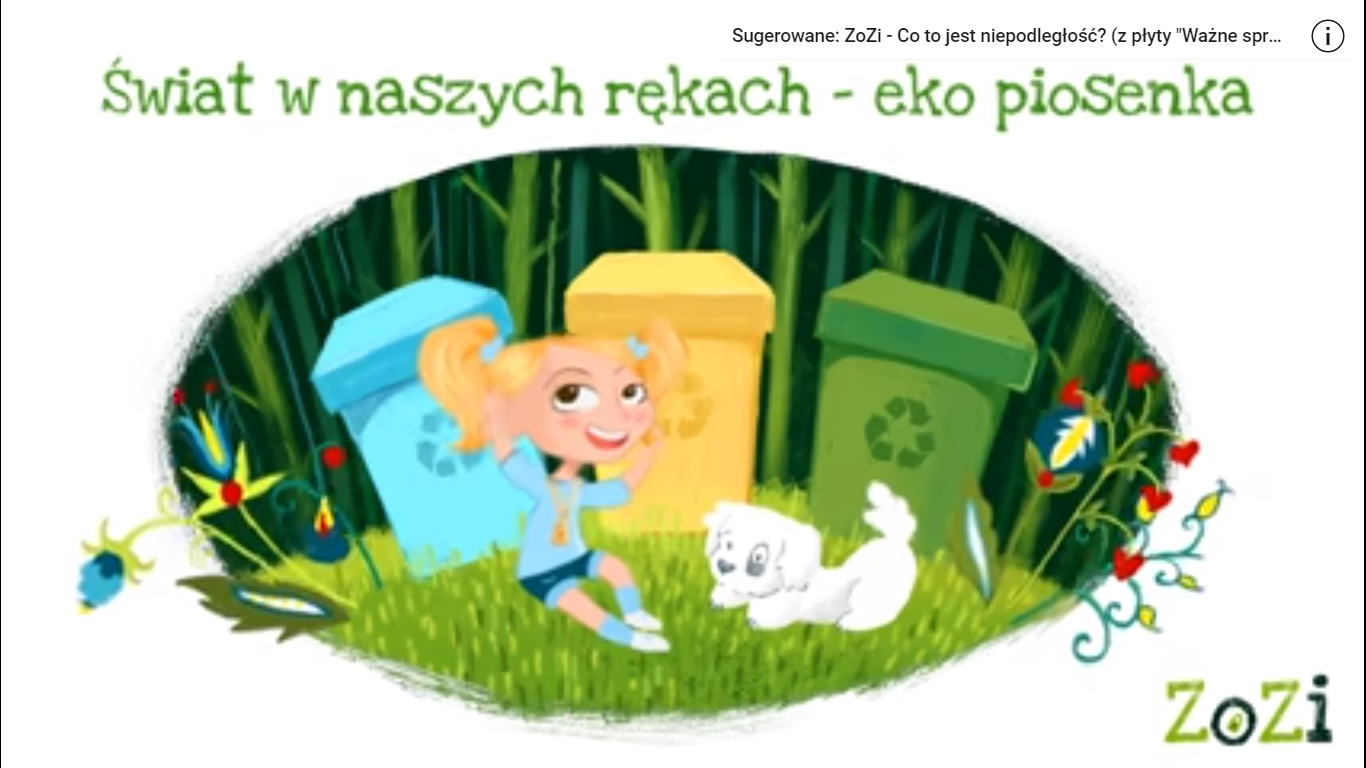 Link do piosenki:https://www.youtube.com/watch?v=pRNtFXew_VE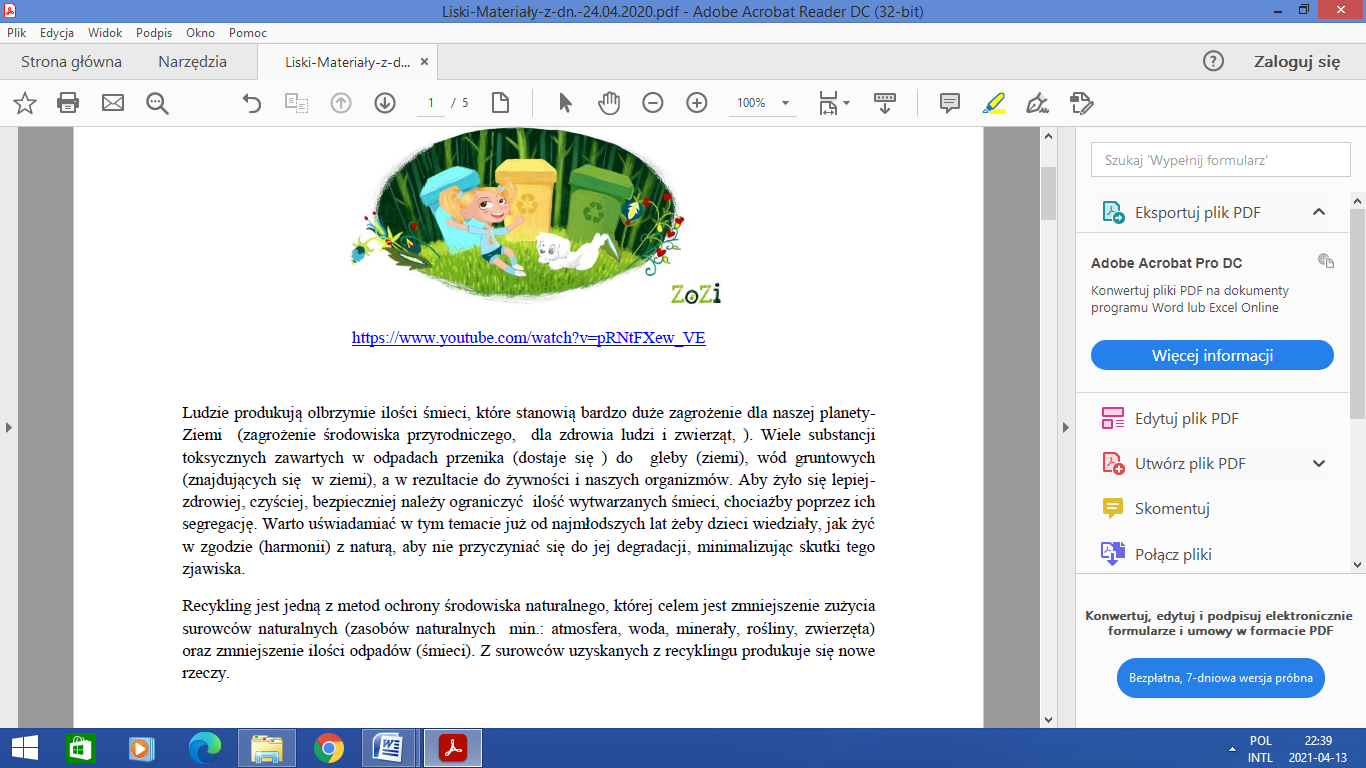 Możesz wykonać taką  pracę plastyczną. Szablon znajdziesz poniżej :) Dorysuj  brakujące elementy.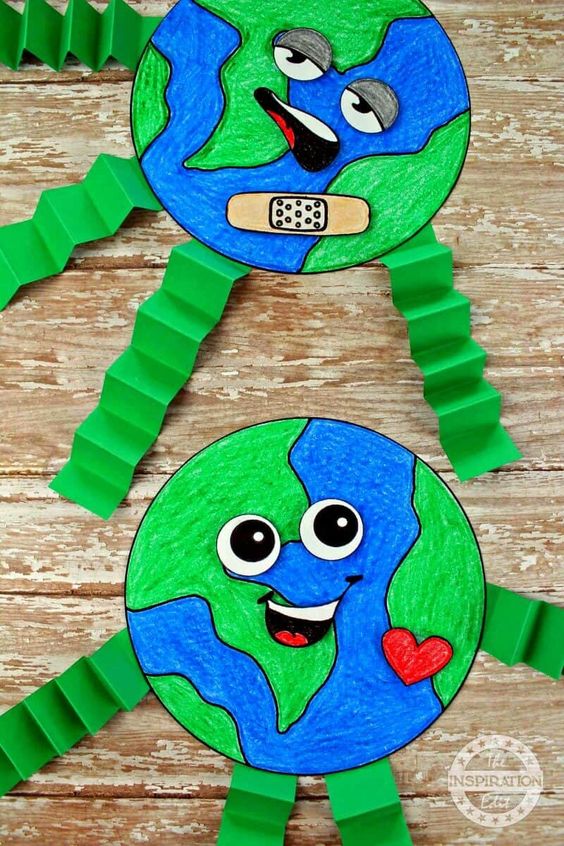 https://pl.pinterest.com/pin/509258670363773871/ 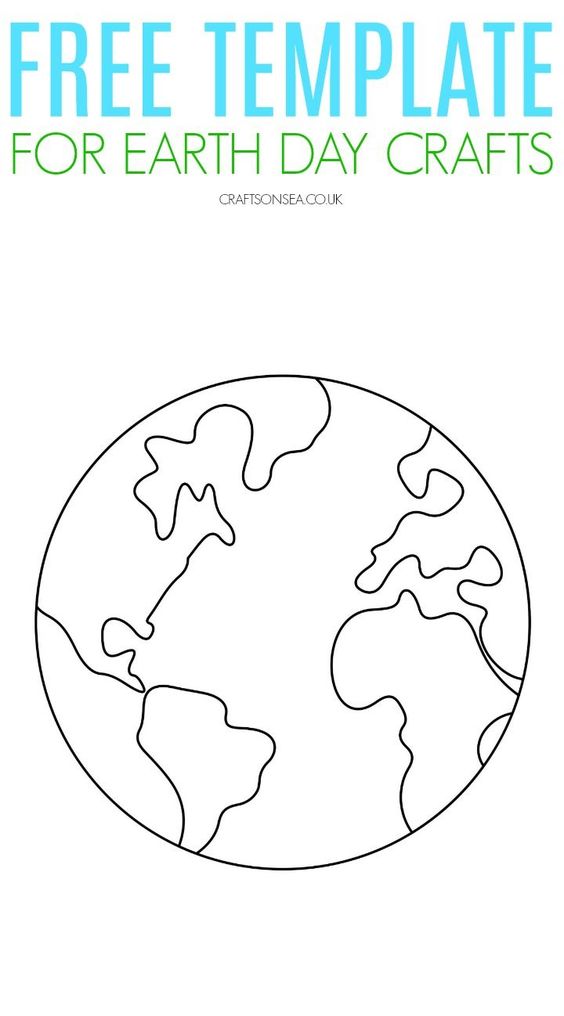 Szablon do zadania.: https://pl.pinterest.com/pin/116038127886021328/ 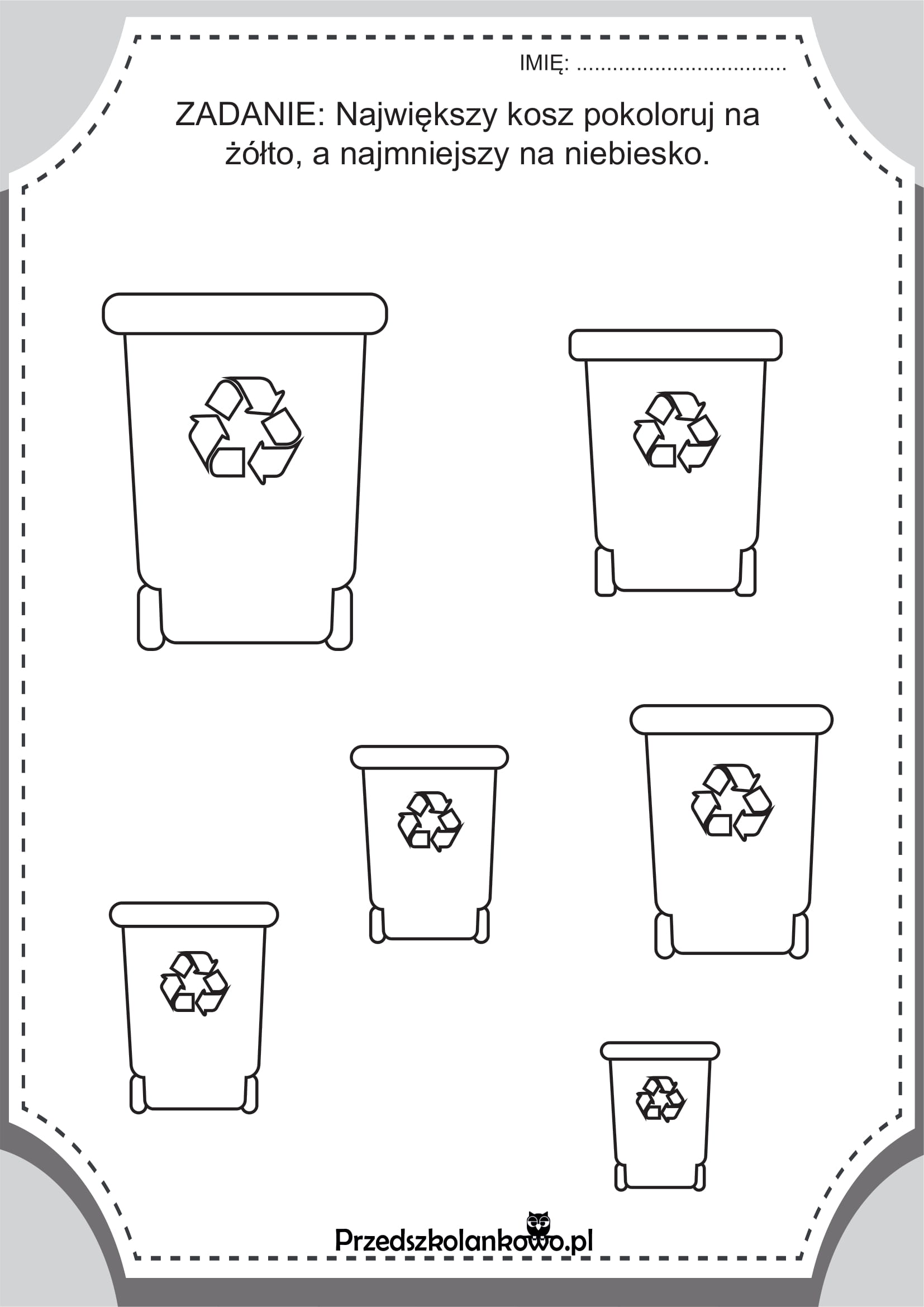 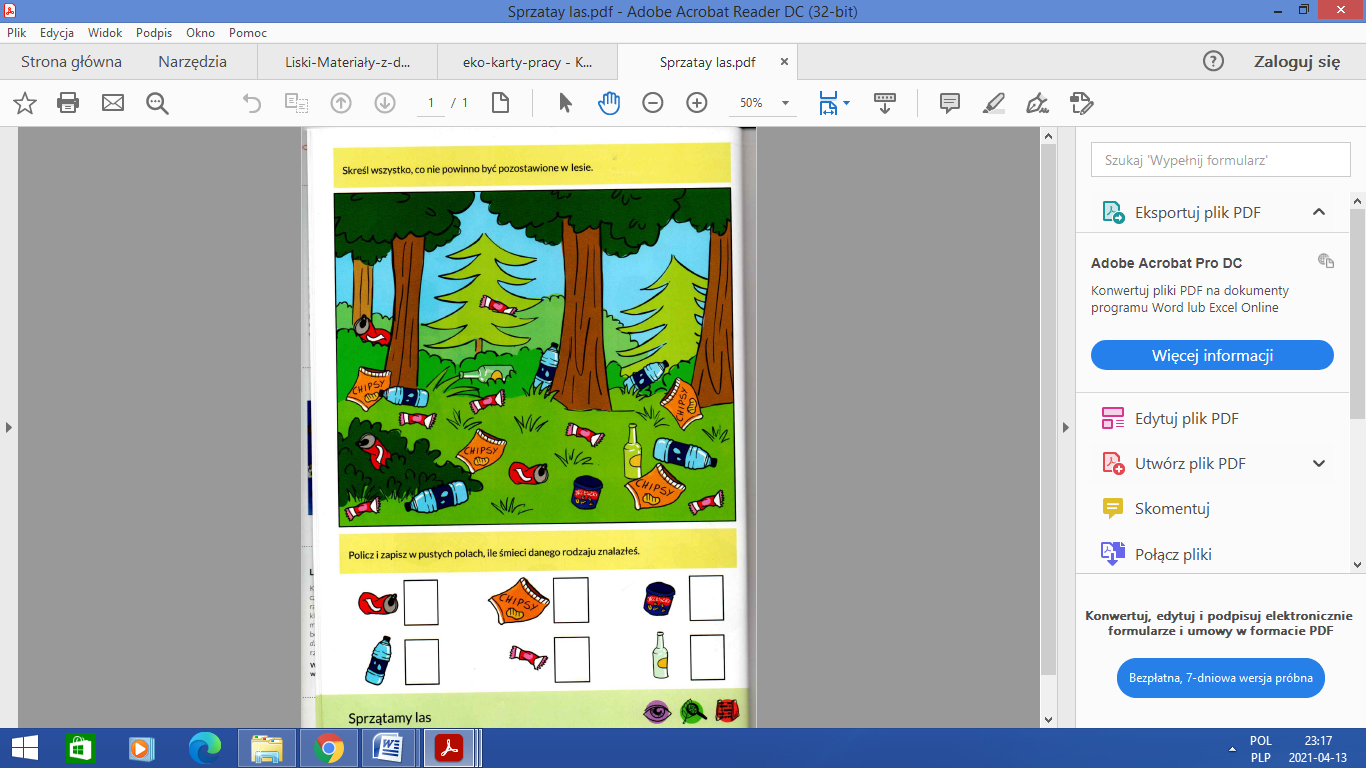                   file:///C:/Users/admin/Downloads/Sprzatay%20las.pdf Czas trochę poruszć się !!! Przyjrzyj się obrazkom i wykonaj ćwiczenia.Milej zabawy 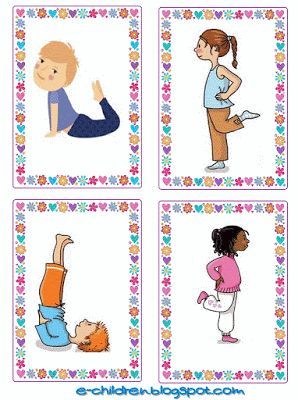 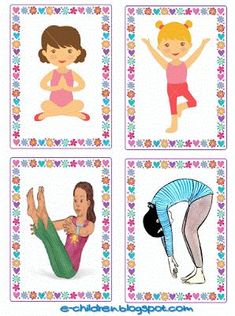 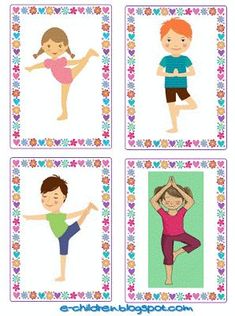 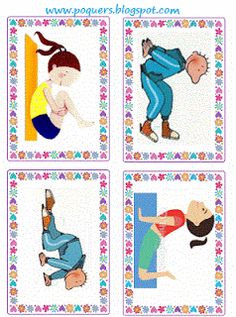                                           https://pl.pinterest.com/pin/282952789075824599/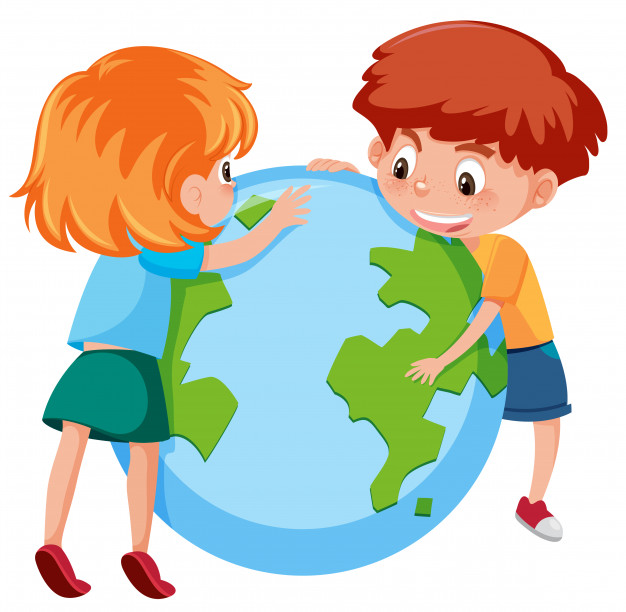         ZIEMIA - gra planszowaWersja 1Jak graćNajpierw zaznacz zielonym kolorem  „ląd”, wskaż gdzie znajduje się woda (kolor niebieski).Na poszczególnych polach  wspólnie z rodzicami  zadania jakie możecie wykonać  dziecko i rodzic,  np.: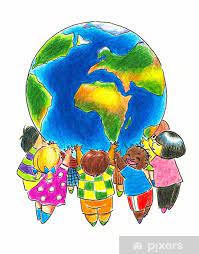 naśladuj małpkę,skacz jak piłeczka, zrób 3 przysiady,wykonaj 3 pajacyki, uśmiechnij się szeroko, podskocz 3 razy, skacz jak żaba , poślij całuski itp. (podczas tej gry rodzic odczytuje  zadania znajdujące się na każdym poluUstawcie pionki na polu „start”  Kolejno rzucamy kostką ( liczbę oczek pomaga przeliczyć rodzic) przesuwamy pionki i rodzic odczytuje zadanie  znajdujące się na polu. Jeśli poprawnie uda się wykonać ćwiczenie, dziecko koloruje Celem gry jest wykonanie wszystkich ćwiczeń tym samym pokolorowanie całej kuli ziemskiejhttp://pp15.glogow.pl/wp-content/uploads/2020/04/Ziemia-Gra-PUSTE-BW.pdf Źródło:  Obrazki – Grafika Google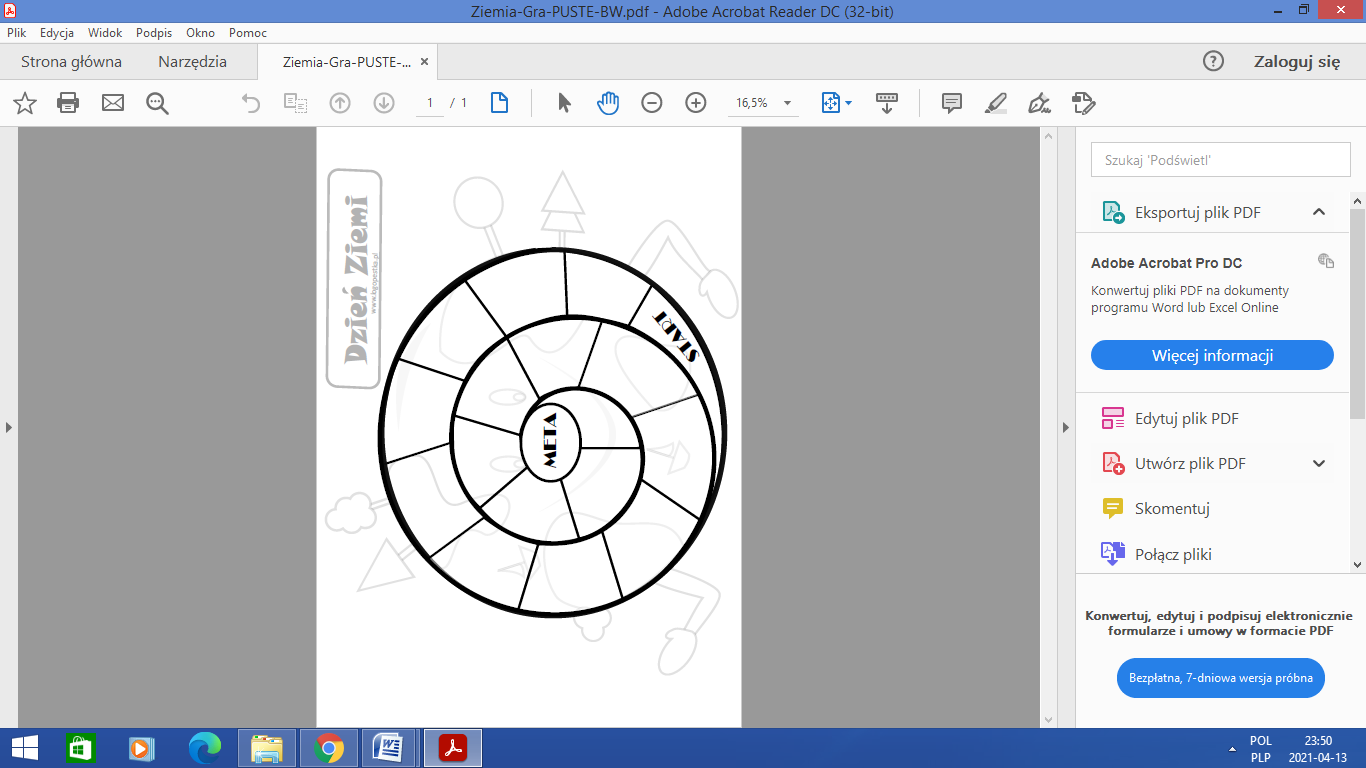 Wersja 2Zasady gry:Wydrukuj planszę.Przygotuj kostkę do gry i pionki.Ustaw pionki na polu START.Rzuć kostkę.Policz oczka z pomocą rodzicaPrzesuń pionki o odpowiednią liczbę pól.Nazwij zwierzę/naśladuj odgłos /spróbuj wypowiedzieć sylabę, znajdujące/ą się na polu, na którym stoisz.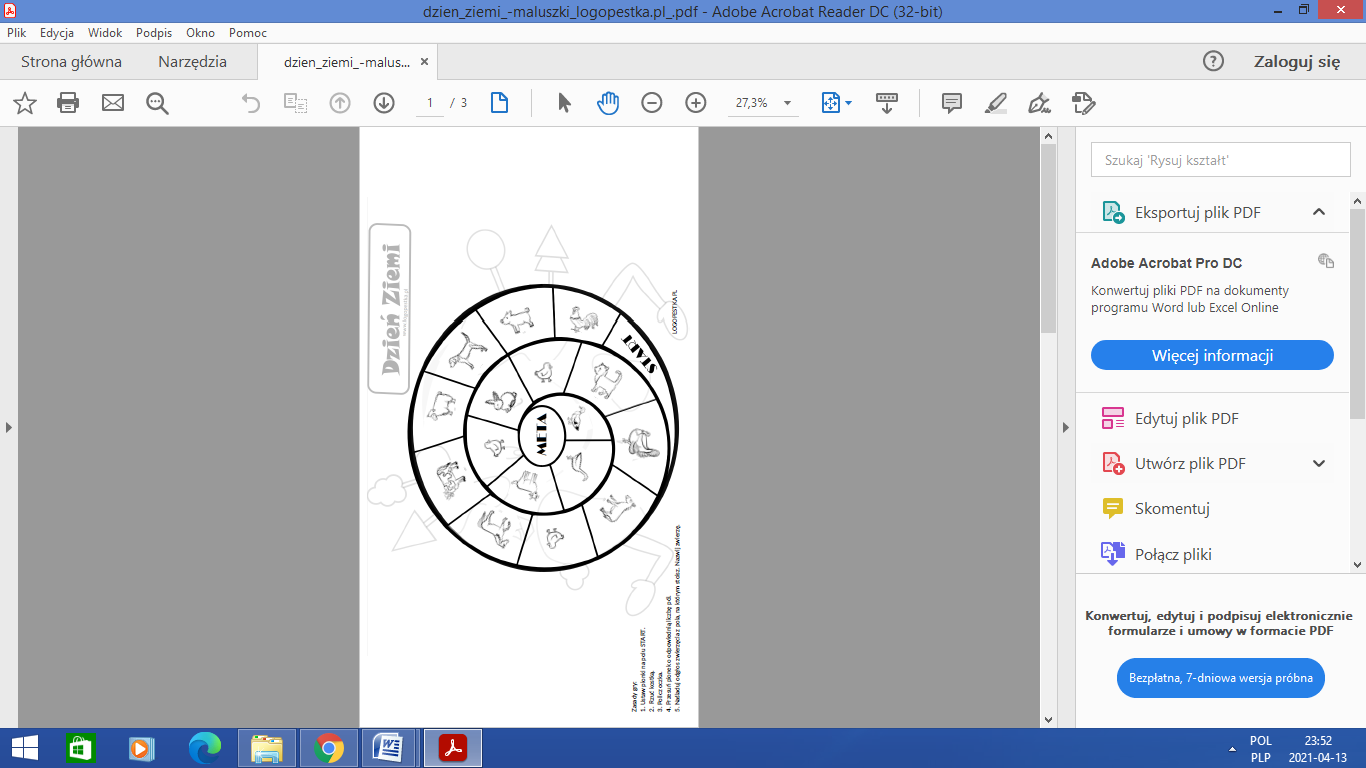 http://pp15.glogow.pl/wp-content/uploads/2020/04/Ziemia-Gra-PUSTE-BW.pdf 